23 октября, 14:30 – 17:00 ч.Место проведения – «МБОУ СОШ №5» (школьный музей)I Приветственное слово участникам IV Рождественских образовательных чтений II ЭкскурсияIII Работа секции Докладчики:Чубарова Галина Иннокентьевна, МБОУ СОШ № 5.Тема доклада: «От социальных проектов к социальной практике»Скавыш Александр Владимирович, МБОУ СОШ №12. Тема доклада: «От нас, не видевших войны» Вишнякова Галина Александровна, МБОУ СОШ № 4.Тема доклада: «Песня тыла победила»».Иванова Анна Сергеевна, МБОУ СОШ № 4.Тема доклада: «Победный май» - образовательное событие,   посвященное   75-й   годовщине Победы  в  Великой  Отечественной  войне 1941-1945гг.».Флера Максимовна Синицина, Бюджетное   учреждение   Ханты-Мансийского автономного округа-Югры «Урайский комплексный  центр  социального  обслуживания населения».Тема доклада: «Повышение качества жизни граждан старшего поколения в рамках реализации национального проекта «Демография».Мищенко Светлана Леонидовна, МБДОУ  «Детский сад №21».Тема доклада: «Фестиваль национальных культур.  Письмо солдату».Гаврилова Ольга Александровна. Тема доклада: «Все ниточки ведут в Ленинград».Рудь Лариса Ивановна, МБОУ СОШ № 5.Тема доклада: «Нам доверена память».Сысоева Ирина Тимофеевна, ЧУДО «Центр «Духовное просвещение».Тема доклада: «Коллективно-творческая деятельность в изучении Великой Победы».IV Подведение итогов муниципальных IV Рождественских образовательных чтений, вручение Сертификатов участникам Рождественских образовательных чтенийКофе-паузаОргкомитет Чтений:- С.В. Круглова, заместитель главы города Урай;- М.Н. Бусова, начальник Управления образования администрации города Урай;- У.В. Кащеева, начальник управления по культуре и социальным вопросам;- Е.Н.Подбуцкая, директор МБОУ СОШ №5;- В.Г.Лисина, педагог-организатор МБОУ СОШ №5;- Протоиерей Иоанн, настоятель храма Рождества Пресвятой Богородицы;- С.В. Юрцун, директор Центра «Духовное просвещение»;- Е.Н. Белолипецкая, заместитель директора по воспитательной работе Центра «Духовное просвещение».Контакты ЧУДО «Центр «Духовное просвещение»Телефон: 2-11-75Сайт: www.chudo-cdp.ru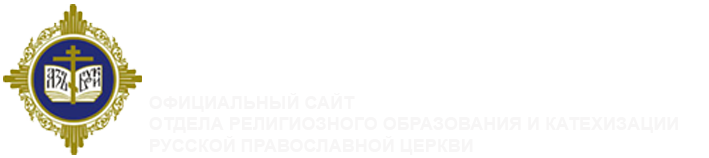 ПРОГРАММА IV муниципальных Рождественских образовательных чтений «Великая Победа: наследие и наследники»Дата проведения 23 октября 2019 г.г. Урай